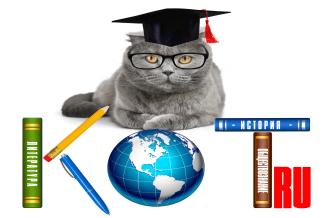 БЛАНК ОТВЕТОВДАННЫЕ УЧАСТНИКА:ОТВЕТЫ:Название олимпиады «ОБЕСПЕЧЕНИЕ БЕЗОПАСНОСТИ В ЧС ТЕХНОГЕННОГО ХАРАКТЕРА»ФИО участникаУчебное заведение, город ФИО педагога-организатораАдрес электронной почты педагогаНомер задания1234567891011121314151617181920